Frakes School CenterSite Based Decision-Making CouncilWe will be having a meeting at 6:00p.m. In the School Library on October 18th, 2016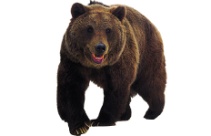 Agenda Opening BusinessFinance/BudgetPolicies and BylawsCurriculum/Instruction/AssessmentSchedule changeCSIPProgram ReviewsStudent IssuesTitle I/Parent LiaisonFRYSCI&R/MUNIS ReportPersonnelESS personnelPrincipal’s ReportOther Items for DiscussionPublic Next MeetingAdjourn 